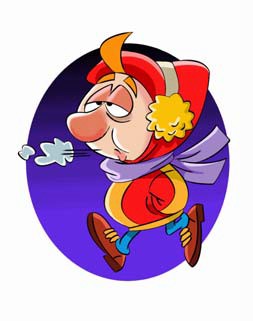 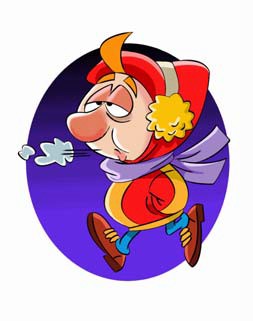 TransitionsDIRECTIONS: Create an original sentence or pair of sentences using the transitions indicated.meanwhilefor exampleconsequentlywithout a doubtthereforeCCSS W.4.1.C |© http://www.englishworksheetsland.com